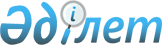 "Байкенже ауылдық округінің 2022-2024 жылдарға арналған бюджеті туралы" Жаңақорған аудандық мәслихатының 2021 жылғы 30 желтоқсандағы № 164 шешіміне өзгерістер туралы
					
			Мерзімі біткен
			
			
		
					Қызылорда облысы Жаңақорған аудандық мәслихатының 2022 жылғы 28 қарашадағы № 298 шешімі. Мерзімі біткендіктен қолданыс тоқтатылды
      Жаңақорған аудандық мәслихаты ШЕШТІ:
      1. Жаңақорған аудандық мәслихатының 2021 жылғы 30 желтоқсандағы № 164 "Байкенже ауылдық округінің 2022 - 2024 жылдарға арналған бюджеті туралы" мынадай өзгерістер енгізілсін:
      1-тармақ жаңа редакцияда жазылсын:
      "1. Байкенже ауылдық округінің 2022 - 2024 жылдарға арналған бюджеті тиісінше 1, 2 және 3-қосымшаларға сәйкес, оның ішінде 2022 жылға мынадай көлемде бекітілсін:
      1) кірістер – 82 330 мың теңге; оның ішінде:
      салықтық түсімдер – 6 286 мың теңге;
      салықтық емес түсімдер – 0;
      негізгі капиталды сатудан түсетін түсімдер – 0;
      трансферттердің түсімі – 76 044 мың теңге;
      2) шығындар – 84 217,8 мың теңге;
      3) таза бюджеттік кредит беру – 0;
      бюджеттік кредиттер – 0;
      бюджеттік кредиттерді өтеу – 0;
      4) қаржы активтерімен жасалатын операциялар бойынша сальдо – 0:
      қаржы активтерін сатып алу – 0;
      мемлекеттің қаржы активтерін сатудан түсетін түсімдер – 0;
      5) бюджет тапшылығы (профициті) – -1,4 мың теңге;
      6) бюджет тапшылығын қаржыландыру (профицитін пайдалану) – 1,4 мың теңге;
      бюджет қаражаттарының пайдаланылатын қалдықтары – 1 887,8 мың теңге.".
      Аталған шешімнің 1 қосымшасы осы шешімнің қосымшасына сәйкес жаңа редакцияда жазылсын.
      2. Осы шешім 2022 жылдың 1 қантарынан бастап қолданысқа енгізіледі және ресми жариялауға жатады. Байкенже ауылдық округінің 2022 жылға арналған бюджеті
					© 2012. Қазақстан Республикасы Әділет министрлігінің «Қазақстан Республикасының Заңнама және құқықтық ақпарат институты» ШЖҚ РМК
				
      Жаңақорған ауданы мәслихатының хатшысы 

Ғ.Сопбеков
Жаңақорған аудандық маслихатының
2022 жылғы 28 қарашадағы
№ 299 шешіміне қосымшаЖаңақорған аудандық маслихатының2021 жылғы 30 желтоқсандағы№166 шешіміне 1-қосымша
Санаты 
Санаты 
Санаты 
Санаты 
Сомасы, мың теңге
Сыныбы
Сыныбы
Сыныбы
Сомасы, мың теңге
 Ішкі сыныбы
 Ішкі сыныбы
Сомасы, мың теңге
I. КІРІСТЕР
82 330
1
Салықтық түсімдер
6 286
04
Меншiкке салынатын салықтар
6 286
1
Мүлiкке салынатын салықтар
13
3
Жер салығы
103
4
Көлiк құралдарына салынатын салық
6 170
4
Трансферттердің түсімдері
76 044
02
Мемлекеттiк басқарудың жоғары тұрған органдарынан түсетiн трансферттер
76 044
3
Аудандардың (облыстық маңызы бар қаланың) бюджетінен трансферттер
76 044
Фнкционалдық топ 
Фнкционалдық топ 
Фнкционалдық топ 
Фнкционалдық топ 
Сомасы, мың теңге
Бюджеттік бағдарламалардың әкімшісі 
Бюджеттік бағдарламалардың әкімшісі 
Бюджеттік бағдарламалардың әкімшісі 
Сомасы, мың теңге
Бағдарлама 
Бағдарлама 
Атауы
II. ШЫҒЫНДАР
84 217,8
01
Жалпы сипаттағы мемлекеттiк қыметтер
35 538,4
Мемлекеттiк басқарудың жалпы функцияларын орындайтын өкiлдi, атқарушы және басқа органдар
35 538,4
124
Аудандық маңызы бар қала, ауыл, кент, ауылдық округ әкімінің аппараты 
35 538,4
001
Аудандық маңызы бар қала, ауыл, кент, ауылдық округ әкімінің қызметін қамтамасыз ету жөніндегі қызметтер
35 538,4
06
Әлеуметтiк көмек және әлеуметтiк қамсыздандыру
3 514
Әлеуметтiк көмек
3 514
124
Аудандық маңызы бар қала, ауыл, кент, ауылдық округ әкімінің аппараты 
3 514
003
Мұқтаж азаматтарға үйде әлеуметтік көмек көрсету
3 514
07
Тұрғын үй-коммуналдық шаруашылық
23 501
Елді-мекендерді көркейту
23 501
124
Аудандық маңызы бар қала, ауыл, кент, ауылдық округ әкімінің аппараты 
23 501
008
Елді мекендерде көшелерді жарықтандыру
8 864
009
Елді мекендерді санитариямен қамтамасыз ету
200
011
Елді мекендерді абаттандыру мен көгалдандыру
14 437
08
Мәдениет, спорт, туризм және ақпараттық кеңістiк
20 127
Мәдениет саласындағы қызмет
19 864
124
Аудандық маңызы бар қала, ауыл, кент, ауылдық округ әкімінің аппараты 
19 864
006
Жергілікті деңгейде мәдени-демалыс жұмысын қолдау
19 864
Спорт
263
124
Аудандық маңызы бар қала, ауыл, кент, ауылдық округ әкімінің аппараты 
263
028
Жергілікті деңгейде дене шынықтыру-сауықтыру және спорттық іс-шараларды өткізу
263
13
Басқалар
1 536
Басқалар
1 536
124
Аудандық маңызы бар қала, ауыл, кент, ауылдық округ әкімінің аппараты
1 536
040
Өңірлерді дамытудың 2025 жылға дейінгі мемлекеттік бағдарламасы шеңберінде өңірлерді экономикалық дамытуға жәрдемдесу бойынша шараларды іске асыруға ауылдық елді мекендерді жайластыруды шешуге арналған іс-шараларды іске асыру
1 536
15
Трансферттер
1,4
Трансферттер
1,4
124
Аудандық маңызы бар қала, ауыл, кент, ауылдық округ әкімінің аппараты
1,4
044
Қазақстан Республикасының Ұлттық қорынан берілетін нысаналы трансферт есебінен республикалық бюджеттен бөлінген пайдаланылмаған (түгел пайдаланылмаған) нысаналы трансферттердің сомасын қайтару
0,1
048
Пайдаланылмаған(толық пайдаланылмаған) нысаналы трансферттерді қайтару
1,3
3. Таза бюджеттік кредит беру
0
4. Қаржы активтерімен жасалатын операциялар бойынша сальдо
0
5. Бюджет тапшылығы (профициті)
- 1887,8
6. Бюджет тапшылығын қаржыландыру (профицитті пайдалану)
1887,8
8
Бюджет қаражатының пайдаланылатын қалдықтары
1887,8
Бюджет қаражатының қалдығы
1887,8
1
Бюджет қаражатының бос қалдықтары
1887,8